Heating Instructions for Food DeliveryBOSCO STICKSPreheat the oven to 350ºF.Place the wrapped Bosco Stick on a baking sheetFor a crispier crust, open one end of wrapper before bakingIf thawed, bake 9-10 minutes – If frozen, bake 16-17 minutesLet stand 2 minutes before servingJTM HAMBURGER PATTY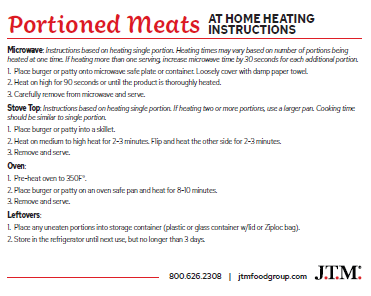 TACO AND BURRITO FILLINGS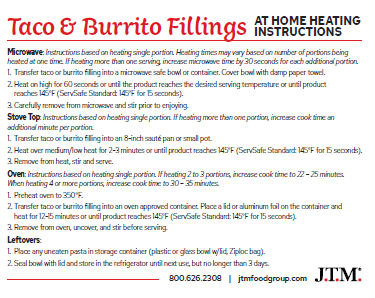 CHICKEN PATTY FOR SANDWICHCook from frozen state. Cook to a minimum internal temperature of 165 ºF.Conventional Oven: Bake at 400 ºF for 13-15 minutesSkillet method:  Fry over medium high heat 2-3 minutes on each side.Allergens: Milk, WheatMOZZARELLA CHEESE STICKS
Keep frozen until ready to prepare.
Microwaving is NOT recommended.
Due to differences in appliances and quantity prepared, cooking times may vary and require adjustment.Caution: Product will be hot! Check product 1-2 minutes before indicated time. If cheese becomes visible, remove from heat. Preheat oven to 350 ºF Arrange product in a single layer on lined baking sheet.Bake for 9-10 minutes.Contains: Milk, Wheat derived from bioengineering. GRILLED CHEESE SANDWICH – INDIVIDUALLY WRAPPEDBake in 325° oven or microwave until wrapped sandwich to 160°ORUsing a non-stick skillet, over medium-heat, brown sandwich in margarine turning to brown each side until cheese is melted. hot dogsPlease Choose a Cooking MethodGrilling: Preheat grill. Grill hot dogs for 7-9 minutes, or until heated through, turning occasionally. When hot dog are done on the grill, remove all at once to avoid overcooking.Stove Top: Add hot dogs to saucepan of boiling water. Return to boil; cover. Remove from heat and let sit 7 minutes or until heated through.Microwave: Place hot dog on a paper towel. Microwave on HIGH for 15-20 seconds, or until heated through.Baking: Heat oven to 350. Line a cookie sheet with aluminum foil. Place hot dog(s) on cookie sheet. Bake for 10 minutes, or until heated through.Toaster Oven: Line toaster oven tray with aluminum foil. Heat oven to 350. Add 3-4 diagonal cuts on each hot dog and place on tray. Bake for 7-9 minutes, or until heated through, turning occasionally.HOT DOG SAUCE
place sauce in a microwave safe container and reheat for about 15 seconds or until sauce is at least 165°.CHICKEN FAJITA
Place in a heat-proof container and reheat for about 15 seconds or until sauce is at least 165°.PEPPERONI PIZZA
Cook before eating.Cook from frozen state.Place pizza on a lightly greased baking sheet.Preheat oven to 400°. Bake for 21-24 minutes.Rotate pan halfway through cooking to prevent cheese from burning.Refrigerate or discard any uneaten portion.For food safety and quality, cook before eating to an internal temperature of 165°. 
Due to variances in oven temperatures, cooking time and temperature may require adjustment.HAM & CHEESE CROISSANTThaw and serveKeep under refrigeration until consumed.Eat within 2 days of thawing.FROZEN CORN AND PEASPlace in a microwave safe container and heat for 15 seconds or until food reaches 165°.Season to taste.BAKING POTATODo NOT use foil in the microwave! Place potato on a heatproof plate and cook on high for 5 minutes.Test for doneness by pricking with knife or fork. Turn potato over and cook additional time needed until tender.Season to taste.BABY BAKER POATOTES
Baking in Oven:Spray baking pan with nonstick cooking spray. Arrange frozen potatoes in a single layer.Bake at 450° for 25 minutes. Microwaving:Place frozen potatoes in microwave safe dishCover and microwave on high, stirring halfway through cooking time.Cook for 10 minutes.CRISPY FRIES, SEASONED WEDGESBakingPreheat oven to 425°Bake for 13-15 minutes, turning once for uniform cooking
 POTATO SMILES, EMOJI POTATOESFor best results, cook from a frozen state using recommended time and temperature. Always cook to a light golden color. Do not overcook. Deep Fryer:Preheat oil to 350°Fill basket 1/3full with frozen productBakingPreheat oven to 425°Spread product evenly on a shallow baking pan.Bake for 9-13 minutes, turning once for uniform cooking.INDIVIDUALLY WRAPPED CHEESE PIZZAFor best results, cook from a frozen state.Baking:Preheat oven to 400°.Bake for 24-26 minutes.Microwaving:Unwrap pizza.Cook 2-3 minutes or until pizza reaches 160°.Note: Due to variances in ovens and the number of pizza being cooked, cooking time and temperature may require adjustments.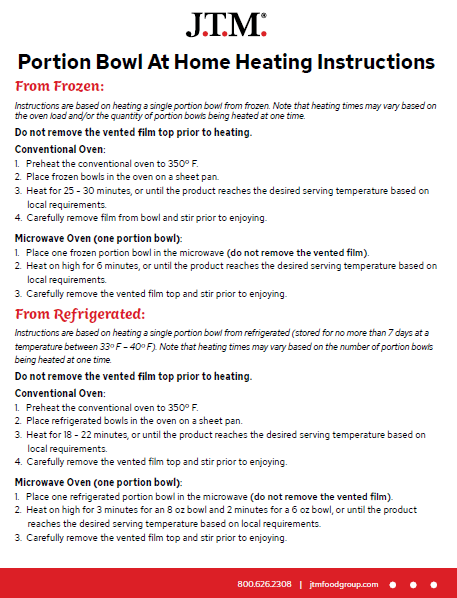 GOLD KIST FOODSChicken Strips: 6216 Gold Kist WG Breaded Chicken Strips Heating Instructions from Frozen: Conventional Oven: Preheat oven to 350°F. Place frozen chicken pieces in a single layer in an ungreased baking pan. Bake uncovered for 30 minutes. Convection oven: Preheat oven to 350°F. Place frozen chicken pieces in a single layer in an ungreased baking pan. Bake uncovered for 12 minutes. Insert a meat thermometer into the thickest portion of the product. Continue heating until the internal temperature reaches 165°F. Appliances vary adjust heat times accordingly. Allergens: wheatChicken Nuggets: 6116 Gold Kist WG Breaded Chicken Bites Heating Instructions from Frozen: Conventional Oven: Preheat oven to 350°F. Place frozen chicken pieces in a single layer in an ungreased baking pan. Bake uncovered for 30 minutes. Convection oven: Preheat oven to 350°F. Place frozen chicken pieces in a single layer in an ungreased baking pan. Bake uncovered for 14 minutes. Insert a meat thermometer into the thickest portion of the product. Continue heating until the internal temperature reaches 165°F. Appliances vary adjust heat times accordingly. Allergens: wheat7803 Pierce WG Breaded Drumsticks Heating Instructions from Frozen: Conventional Oven: Preheat oven to 350°F. Place frozen chicken pieces in a single layer in an ungreased baking pan. Bake uncovered for 40 minutes. Convection oven: Preheat oven to 350°F. Place frozen chicken pieces in a single layer in an ungreased baking pan. Bake uncovered for 25 minutes. Insert a meat thermometer into the thickest portion of the product. Continue heating until the internal temperature reaches 165°F. Appliances vary adjust heat times accordingly. Allergens: wheat7805 Pierce Oven Roasted Wings Heating Instructions from Frozen: Conventional Oven: Preheat oven to 350°F. Place frozen chicken pieces in a single layer in an ungreased baking pan. Bake uncovered for 38 minutes. Convection oven: Preheat oven to 350°F. Place frozen chicken pieces in a single layer in an ungreased baking pan. Bake uncovered for 20 minutes. Insert a meat thermometer into the thickest portion of the product. Continue heating until the internal temperature reaches 165°F. Appliances vary adjust heat times accordingly. Allergens: n/Popcorn Chicken: 110452 Gold Kist WG Breaded Chicken Smackers Heating Instructions from Frozen: Conventional Oven: Preheat oven to 350°F. Place frozen chicken pieces in a single layer in an ungreased baking pan. Bake uncovered for 30 minutes. Convection oven: Preheat oven to 350°F. Place frozen chicken pieces in a single layer in an ungreased baking pan. Bake uncovered for 14 minutes. Insert a meat thermometer into the thickest portion of the product. Continue heating until the internal temperature reaches 165°F. Appliances vary adjust heat times accordingly. Allergens: milk, soy, wheat